Indus Lightning UXX #3   - Player Name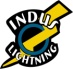  #4   - Player Name #5   - Player Name #9   - Player Name#12	 - Player Name A#14	 - Player Name#18	 - Player Name #22	 - Player Name#23	 - Player Name#24	 - Player Name#26	 - Player Name C#29	 - Player Name A#32   - Player Name AHC: Coach NameHC: Coach NameAC: Coach NameAC: Coach Name     Manager: Parent NameManager: Parent NameIndus Lightning UXX #3   - Player Name #4   - Player Name #5   - Player Name #9   - Player Name#12	 - Player Name A#14	 - Player Name#18	 - Player Name #22	 - Player Name#23	 - Player Name#24	 - Player Name#26	 - Player Name C#29	 - Player Name A#32   - Player Name AHC: Coach NameHC: Coach NameAC: Coach NameAC: Coach Name     Manager: Parent NameManager: Parent NameIndus Lightning UXX #3   - Player Name #4   - Player Name #5   - Player Name #9   - Player Name#12	 - Player Name A#14	 - Player Name#18	 - Player Name #22	 - Player Name#23	 - Player Name#24	 - Player Name#26	 - Player Name C#29	 - Player Name A#32   - Player Name AHC: Coach NameHC: Coach NameAC: Coach NameAC: Coach Name     Manager: Parent NameManager: Parent NameIndus Lightning UXX #3   - Player Name #4   - Player Name #5   - Player Name #9   - Player Name#12	 - Player Name A#14	 - Player Name#18	 - Player Name #22	 - Player Name#23	 - Player Name#24	 - Player Name#26	 - Player Name C#29	 - Player Name A#32   - Player Name AHC: Coach NameHC: Coach NameAC: Coach NameAC: Coach Name     Manager: Parent NameManager: Parent NameIndus Lightning UXX #3   - Player Name #4   - Player Name #5   - Player Name #9   - Player Name#12	 - Player Name A#14	 - Player Name#18	 - Player Name #22	 - Player Name#23	 - Player Name#24	 - Player Name#26	 - Player Name C#29	 - Player Name A#32   - Player Name AHC: Coach NameHC: Coach NameAC: Coach NameAC: Coach Name     Manager: Parent NameManager: Parent NameIndus Lightning UXX #3   - Player Name #4   - Player Name #5   - Player Name #9   - Player Name#12	 - Player Name A#14	 - Player Name#18	 - Player Name #22	 - Player Name#23	 - Player Name#24	 - Player Name#26	 - Player Name C#29	 - Player Name A#32   - Player Name AHC: Coach NameHC: Coach NameAC: Coach NameAC: Coach Name     Manager: Parent NameManager: Parent NameIndus Lightning UXX #3   - Player Name #4   - Player Name #5   - Player Name #9   - Player Name#12	 - Player Name A#14	 - Player Name#18	 - Player Name #22	 - Player Name#23	 - Player Name#24	 - Player Name#26	 - Player Name C#29	 - Player Name A#32   - Player Name AHC: Coach NameHC: Coach NameAC: Coach NameAC: Coach Name     Manager: Parent NameManager: Parent NameIndus Lightning UXX #3   - Player Name #4   - Player Name #5   - Player Name #9   - Player Name#12	 - Player Name A#14	 - Player Name#18	 - Player Name #22	 - Player Name#23	 - Player Name#24	 - Player Name#26	 - Player Name C#29	 - Player Name A#32   - Player Name AHC: Coach NameHC: Coach NameAC: Coach NameAC: Coach Name     Manager: Parent NameManager: Parent NameIndus Lightning UXX #3   - Player Name #4   - Player Name #5   - Player Name #9   - Player Name#12	 - Player Name A#14	 - Player Name#18	 - Player Name #22	 - Player Name#23	 - Player Name#24	 - Player Name#26	 - Player Name C#29	 - Player Name A#32   - Player Name AHC: Coach NameHC: Coach NameAC: Coach NameAC: Coach Name     Manager: Parent NameManager: Parent NameIndus Lightning UXX #3   - Player Name #4   - Player Name #5   - Player Name #9   - Player Name#12	 - Player Name A#14	 - Player Name#18	 - Player Name #22	 - Player Name#23	 - Player Name#24	 - Player Name#26	 - Player Name C#29	 - Player Name A#32   - Player Name AHC: Coach NameHC: Coach NameAC: Coach NameAC: Coach Name     Manager: Parent NameManager: Parent Name